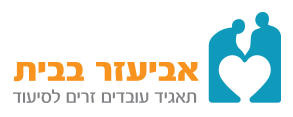 List Of Holidays of  Indian religious Holidays of 2014חגים של העובדים מהודוהעובד\ת הזר\ה יבחרו 9 ימי חג בשנה על פי דתם. כל יום חג הוא יממה (כלומר 24 שעות).The worker can choose 9 days in a year according to his religious holidays.Every holiday is for 24 hours.List Of Holidays of  Indian religious Holidays of 2014חגים של העובדים מהודוהעובד\ת הזר\ה יבחרו 9 ימי חג בשנה על פי דתם. כל יום חג הוא יממה (כלומר 24 שעות).The worker can choose 9 days in a year according to his religious holidays.Every holiday is for 24 hours.List Of Holidays of  Indian religious Holidays of 2014חגים של העובדים מהודוהעובד\ת הזר\ה יבחרו 9 ימי חג בשנה על פי דתם. כל יום חג הוא יממה (כלומר 24 שעות).The worker can choose 9 days in a year according to his religious holidays.Every holiday is for 24 hours.List Of Holidays of  Indian religious Holidays of 2014חגים של העובדים מהודוהעובד\ת הזר\ה יבחרו 9 ימי חג בשנה על פי דתם. כל יום חג הוא יממה (כלומר 24 שעות).The worker can choose 9 days in a year according to his religious holidays.Every holiday is for 24 hours.List Of Holidays of  Indian religious Holidays of 2014חגים של העובדים מהודוהעובד\ת הזר\ה יבחרו 9 ימי חג בשנה על פי דתם. כל יום חג הוא יממה (כלומר 24 שעות).The worker can choose 9 days in a year according to his religious holidays.Every holiday is for 24 hours.חתימת העובד   .Worker signחתימת העובד   .Worker signחתימת העובד   .Worker signDateHoliday26.01.14Republic Day 27.02.14Maha shivratri (hindu)13.04.14Mahavir Jayanthi (hindu)18.04.14Good Friday14.05.14Buddha Purnima 15.08.14Independence Day 18.08.14Janmashtami (hindu)02.10.14*Mahatma Gandhi's Birthday 03.10.14Dussehra (Vijaya Dashami) (hindu)06.10.14Idu'l Zuha/Bakrid (Feast of the Sacrifice) 23.10.14Deepavali or Diwali (Festival of Lights) 25.12.14Christmas Day 01.01.14New year 